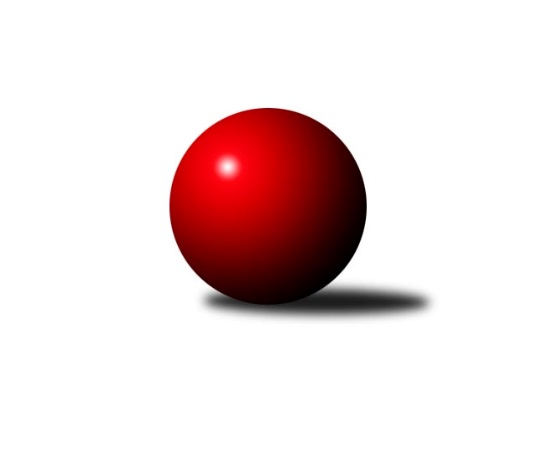 Č.8Ročník 2019/2020	16.7.2024 Jihomoravský KP1 jih 2019/2020Statistika 8. kolaTabulka družstev:		družstvo	záp	výh	rem	proh	skore	sety	průměr	body	plné	dorážka	chyby	1.	KC Hodonín	8	7	0	1	45.5 : 18.5 	(62.5 : 33.5)	2639	14	1785	854	31.4	2.	TJ Sokol Šanov B	8	6	1	1	43.5 : 20.5 	(59.5 : 36.5)	2596	13	1794	802	42.1	3.	SK Kuželky Dubňany C	8	6	1	1	39.0 : 25.0 	(55.5 : 40.5)	2506	13	1764	742	49.8	4.	TJ Sokol Vážany	8	6	0	2	45.0 : 19.0 	(63.0 : 33.0)	2617	12	1794	822	37	5.	KK Sokol Litenčice	8	4	1	3	38.0 : 26.0 	(51.0 : 45.0)	2483	9	1741	743	48.9	6.	SK Podlužan Prušánky B	8	4	1	3	34.0 : 30.0 	(49.5 : 46.5)	2520	9	1743	776	35.9	7.	TJ Sokol Mistřín C	8	3	1	4	27.5 : 36.5 	(43.0 : 53.0)	2566	7	1787	779	44.3	8.	TJ Jiskra Kyjov	8	3	0	5	26.5 : 37.5 	(41.0 : 55.0)	2551	6	1769	782	44	9.	KK Jiskra Čejkovice B	8	3	0	5	24.5 : 39.5 	(37.0 : 59.0)	2437	6	1718	719	61.9	10.	TJ Sokol Vracov B	8	2	0	6	25.5 : 38.5 	(42.5 : 53.5)	2551	4	1768	783	40	11.	SK Baník Ratíškovice C	8	0	2	6	17.0 : 47.0 	(34.0 : 62.0)	2402	2	1713	689	66	12.	TJ Lokomotiva Valtice B	8	0	1	7	18.0 : 46.0 	(37.5 : 58.5)	2463	1	1732	732	53Tabulka doma:		družstvo	záp	výh	rem	proh	skore	sety	průměr	body	maximum	minimum	1.	KC Hodonín	5	5	0	0	31.5 : 8.5 	(45.0 : 15.0)	2650	10	2692	2604	2.	TJ Sokol Vážany	4	4	0	0	26.0 : 6.0 	(39.0 : 9.0)	2584	8	2660	2491	3.	KK Sokol Litenčice	4	4	0	0	25.0 : 7.0 	(30.0 : 18.0)	2509	8	2545	2470	4.	TJ Sokol Šanov B	4	4	0	0	23.5 : 8.5 	(32.0 : 16.0)	2609	8	2654	2548	5.	SK Kuželky Dubňany C	4	4	0	0	22.0 : 10.0 	(31.5 : 16.5)	2571	8	2607	2532	6.	SK Podlužan Prušánky B	4	3	1	0	24.0 : 8.0 	(31.5 : 16.5)	2654	7	2784	2558	7.	TJ Jiskra Kyjov	4	3	0	1	20.5 : 11.5 	(27.0 : 21.0)	2599	6	2641	2561	8.	KK Jiskra Čejkovice B	3	2	0	1	15.0 : 9.0 	(17.0 : 19.0)	2380	4	2397	2361	9.	TJ Sokol Vracov B	4	2	0	2	18.0 : 14.0 	(26.0 : 22.0)	2607	4	2660	2559	10.	TJ Sokol Mistřín C	4	1	1	2	12.0 : 20.0 	(21.0 : 27.0)	2573	3	2633	2503	11.	SK Baník Ratíškovice C	4	0	2	2	12.0 : 20.0 	(21.0 : 27.0)	2467	2	2540	2420	12.	TJ Lokomotiva Valtice B	4	0	0	4	7.0 : 25.0 	(15.5 : 32.5)	2490	0	2512	2439Tabulka venku:		družstvo	záp	výh	rem	proh	skore	sety	průměr	body	maximum	minimum	1.	TJ Sokol Šanov B	4	2	1	1	20.0 : 12.0 	(27.5 : 20.5)	2592	5	2628	2549	2.	SK Kuželky Dubňany C	4	2	1	1	17.0 : 15.0 	(24.0 : 24.0)	2490	5	2625	2388	3.	KC Hodonín	3	2	0	1	14.0 : 10.0 	(17.5 : 18.5)	2635	4	2739	2484	4.	TJ Sokol Vážany	4	2	0	2	19.0 : 13.0 	(24.0 : 24.0)	2625	4	2691	2570	5.	TJ Sokol Mistřín C	4	2	0	2	15.5 : 16.5 	(22.0 : 26.0)	2564	4	2595	2528	6.	SK Podlužan Prušánky B	4	1	0	3	10.0 : 22.0 	(18.0 : 30.0)	2486	2	2559	2367	7.	KK Jiskra Čejkovice B	5	1	0	4	9.5 : 30.5 	(20.0 : 40.0)	2448	2	2490	2372	8.	KK Sokol Litenčice	4	0	1	3	13.0 : 19.0 	(21.0 : 27.0)	2477	1	2589	2369	9.	TJ Lokomotiva Valtice B	4	0	1	3	11.0 : 21.0 	(22.0 : 26.0)	2457	1	2490	2432	10.	TJ Sokol Vracov B	4	0	0	4	7.5 : 24.5 	(16.5 : 31.5)	2537	0	2587	2437	11.	TJ Jiskra Kyjov	4	0	0	4	6.0 : 26.0 	(14.0 : 34.0)	2540	0	2597	2501	12.	SK Baník Ratíškovice C	4	0	0	4	5.0 : 27.0 	(13.0 : 35.0)	2391	0	2478	2298Tabulka podzimní části:		družstvo	záp	výh	rem	proh	skore	sety	průměr	body	doma	venku	1.	KC Hodonín	8	7	0	1	45.5 : 18.5 	(62.5 : 33.5)	2639	14 	5 	0 	0 	2 	0 	1	2.	TJ Sokol Šanov B	8	6	1	1	43.5 : 20.5 	(59.5 : 36.5)	2596	13 	4 	0 	0 	2 	1 	1	3.	SK Kuželky Dubňany C	8	6	1	1	39.0 : 25.0 	(55.5 : 40.5)	2506	13 	4 	0 	0 	2 	1 	1	4.	TJ Sokol Vážany	8	6	0	2	45.0 : 19.0 	(63.0 : 33.0)	2617	12 	4 	0 	0 	2 	0 	2	5.	KK Sokol Litenčice	8	4	1	3	38.0 : 26.0 	(51.0 : 45.0)	2483	9 	4 	0 	0 	0 	1 	3	6.	SK Podlužan Prušánky B	8	4	1	3	34.0 : 30.0 	(49.5 : 46.5)	2520	9 	3 	1 	0 	1 	0 	3	7.	TJ Sokol Mistřín C	8	3	1	4	27.5 : 36.5 	(43.0 : 53.0)	2566	7 	1 	1 	2 	2 	0 	2	8.	TJ Jiskra Kyjov	8	3	0	5	26.5 : 37.5 	(41.0 : 55.0)	2551	6 	3 	0 	1 	0 	0 	4	9.	KK Jiskra Čejkovice B	8	3	0	5	24.5 : 39.5 	(37.0 : 59.0)	2437	6 	2 	0 	1 	1 	0 	4	10.	TJ Sokol Vracov B	8	2	0	6	25.5 : 38.5 	(42.5 : 53.5)	2551	4 	2 	0 	2 	0 	0 	4	11.	SK Baník Ratíškovice C	8	0	2	6	17.0 : 47.0 	(34.0 : 62.0)	2402	2 	0 	2 	2 	0 	0 	4	12.	TJ Lokomotiva Valtice B	8	0	1	7	18.0 : 46.0 	(37.5 : 58.5)	2463	1 	0 	0 	4 	0 	1 	3Tabulka jarní části:		družstvo	záp	výh	rem	proh	skore	sety	průměr	body	doma	venku	1.	SK Kuželky Dubňany C	0	0	0	0	0.0 : 0.0 	(0.0 : 0.0)	0	0 	0 	0 	0 	0 	0 	0 	2.	KK Jiskra Čejkovice B	0	0	0	0	0.0 : 0.0 	(0.0 : 0.0)	0	0 	0 	0 	0 	0 	0 	0 	3.	SK Baník Ratíškovice C	0	0	0	0	0.0 : 0.0 	(0.0 : 0.0)	0	0 	0 	0 	0 	0 	0 	0 	4.	KK Sokol Litenčice	0	0	0	0	0.0 : 0.0 	(0.0 : 0.0)	0	0 	0 	0 	0 	0 	0 	0 	5.	TJ Lokomotiva Valtice B	0	0	0	0	0.0 : 0.0 	(0.0 : 0.0)	0	0 	0 	0 	0 	0 	0 	0 	6.	TJ Sokol Mistřín C	0	0	0	0	0.0 : 0.0 	(0.0 : 0.0)	0	0 	0 	0 	0 	0 	0 	0 	7.	SK Podlužan Prušánky B	0	0	0	0	0.0 : 0.0 	(0.0 : 0.0)	0	0 	0 	0 	0 	0 	0 	0 	8.	TJ Sokol Vážany	0	0	0	0	0.0 : 0.0 	(0.0 : 0.0)	0	0 	0 	0 	0 	0 	0 	0 	9.	KC Hodonín	0	0	0	0	0.0 : 0.0 	(0.0 : 0.0)	0	0 	0 	0 	0 	0 	0 	0 	10.	TJ Jiskra Kyjov	0	0	0	0	0.0 : 0.0 	(0.0 : 0.0)	0	0 	0 	0 	0 	0 	0 	0 	11.	TJ Sokol Šanov B	0	0	0	0	0.0 : 0.0 	(0.0 : 0.0)	0	0 	0 	0 	0 	0 	0 	0 	12.	TJ Sokol Vracov B	0	0	0	0	0.0 : 0.0 	(0.0 : 0.0)	0	0 	0 	0 	0 	0 	0 	0 Zisk bodů pro družstvo:		jméno hráče	družstvo	body	zápasy	v %	dílčí body	sety	v %	1.	Roman Blažek 	KK Sokol Litenčice 	8	/	8	(100%)	16	/	16	(100%)	2.	Ladislav Teplík 	SK Kuželky Dubňany C 	7	/	7	(100%)	11	/	14	(79%)	3.	Josef Kamenišťák 	TJ Sokol Vážany 	7	/	8	(88%)	14	/	16	(88%)	4.	Josef Toman 	KC Hodonín 	6.5	/	8	(81%)	13.5	/	16	(84%)	5.	Jozef Kamenišťák 	TJ Sokol Vážany 	6	/	7	(86%)	11	/	14	(79%)	6.	Radek Vrška 	TJ Sokol Šanov B 	6	/	7	(86%)	11	/	14	(79%)	7.	Milan Peťovský 	TJ Sokol Mistřín C 	6	/	7	(86%)	10	/	14	(71%)	8.	Petr Sedláček 	TJ Sokol Vážany 	6	/	8	(75%)	12	/	16	(75%)	9.	Petr Malý 	TJ Sokol Vážany 	5	/	6	(83%)	8	/	12	(67%)	10.	Michal Tušl 	KC Hodonín 	5	/	7	(71%)	9	/	14	(64%)	11.	Pavel Flamík 	SK Podlužan Prušánky B 	5	/	7	(71%)	7	/	14	(50%)	12.	Vladimír Čech 	TJ Lokomotiva Valtice B 	5	/	8	(63%)	10.5	/	16	(66%)	13.	Martin Bílek 	TJ Sokol Vracov B 	5	/	8	(63%)	10	/	16	(63%)	14.	Martin Mačák 	SK Kuželky Dubňany C 	5	/	8	(63%)	10	/	16	(63%)	15.	Jan Blahůšek 	SK Kuželky Dubňany C 	5	/	8	(63%)	9	/	16	(56%)	16.	Michal Šimek 	SK Podlužan Prušánky B 	5	/	8	(63%)	8	/	16	(50%)	17.	Antonín Svozil st.	TJ Jiskra Kyjov 	5	/	8	(63%)	8	/	16	(50%)	18.	Luděk Zapletal 	KK Sokol Litenčice 	5	/	8	(63%)	7	/	16	(44%)	19.	Petr Kesjár 	TJ Sokol Šanov B 	4	/	4	(100%)	8	/	8	(100%)	20.	Jaroslav Klimentík 	TJ Sokol Šanov B 	4	/	5	(80%)	9	/	10	(90%)	21.	Milan Kochaníček 	KK Sokol Litenčice 	4	/	5	(80%)	8	/	10	(80%)	22.	Václav Koplík 	SK Baník Ratíškovice C 	4	/	5	(80%)	6	/	10	(60%)	23.	Radim Kroupa 	TJ Sokol Vážany 	4	/	6	(67%)	7	/	12	(58%)	24.	Radovan Kadlec 	KC Hodonín 	4	/	6	(67%)	7	/	12	(58%)	25.	Jakub Mecl 	SK Baník Ratíškovice C 	4	/	6	(67%)	5	/	12	(42%)	26.	Aleš Zálešák 	KC Hodonín 	4	/	7	(57%)	10	/	14	(71%)	27.	Tomáš Slížek 	SK Podlužan Prušánky B 	4	/	7	(57%)	10	/	14	(71%)	28.	Pavel Antoš 	SK Kuželky Dubňany C 	4	/	7	(57%)	8.5	/	14	(61%)	29.	Pavel Slavík 	KC Hodonín 	4	/	7	(57%)	7	/	14	(50%)	30.	Jiří Špaček 	TJ Jiskra Kyjov 	4	/	8	(50%)	8	/	16	(50%)	31.	Ladislav Kacetl 	TJ Sokol Šanov B 	4	/	8	(50%)	7	/	16	(44%)	32.	Zdeněk Jurkovič 	SK Kuželky Dubňany C 	4	/	8	(50%)	7	/	16	(44%)	33.	Vladimír Stávek 	KK Jiskra Čejkovice B 	4	/	8	(50%)	7	/	16	(44%)	34.	Antonín Svozil ml.	TJ Jiskra Kyjov 	4	/	8	(50%)	6.5	/	16	(41%)	35.	Monika Zapletalová 	KK Sokol Litenčice 	3	/	3	(100%)	5	/	6	(83%)	36.	Radek Kříž 	KC Hodonín 	3	/	4	(75%)	5	/	8	(63%)	37.	Jakub Svoboda 	KK Jiskra Čejkovice B 	3	/	4	(75%)	5	/	8	(63%)	38.	Martin Ďurko 	TJ Sokol Šanov B 	3	/	5	(60%)	6.5	/	10	(65%)	39.	Ludvík Kuhn 	TJ Jiskra Kyjov 	3	/	5	(60%)	6	/	10	(60%)	40.	Radim Holešinský 	TJ Sokol Mistřín C 	3	/	5	(60%)	6	/	10	(60%)	41.	Stanislav Kočí 	TJ Sokol Vracov B 	3	/	6	(50%)	7	/	12	(58%)	42.	Lenka Štěrbová 	KK Sokol Litenčice 	3	/	6	(50%)	5	/	12	(42%)	43.	Ivan Torony 	TJ Sokol Šanov B 	3	/	6	(50%)	4	/	12	(33%)	44.	Jakub Toman 	KC Hodonín 	3	/	7	(43%)	8	/	14	(57%)	45.	Vladislav Kozák 	TJ Sokol Mistřín C 	3	/	7	(43%)	7	/	14	(50%)	46.	Josef Vařák 	TJ Lokomotiva Valtice B 	3	/	7	(43%)	7	/	14	(50%)	47.	Jaroslav Konečný 	TJ Sokol Vracov B 	3	/	7	(43%)	6	/	14	(43%)	48.	Roman Krůza 	TJ Lokomotiva Valtice B 	3	/	7	(43%)	5	/	14	(36%)	49.	Michal Pálka 	SK Podlužan Prušánky B 	3	/	8	(38%)	7	/	16	(44%)	50.	Tomáš Mrkávek 	KK Jiskra Čejkovice B 	3	/	8	(38%)	7	/	16	(44%)	51.	Eduard Jung 	TJ Lokomotiva Valtice B 	3	/	8	(38%)	5	/	16	(31%)	52.	Zdeněk Burian 	KK Jiskra Čejkovice B 	2.5	/	4	(63%)	3	/	8	(38%)	53.	Richard Juřík 	TJ Sokol Vracov B 	2.5	/	7	(36%)	5	/	14	(36%)	54.	Sára Zálešáková 	SK Podlužan Prušánky B 	2	/	2	(100%)	4	/	4	(100%)	55.	Josef Smažinka 	KK Sokol Litenčice 	2	/	2	(100%)	3.5	/	4	(88%)	56.	Radek Jurčík 	TJ Jiskra Kyjov 	2	/	3	(67%)	4	/	6	(67%)	57.	Zdeněk Sedláček 	TJ Sokol Mistřín C 	2	/	4	(50%)	5	/	8	(63%)	58.	Dušan Zahradník 	TJ Sokol Vážany 	2	/	4	(50%)	4	/	8	(50%)	59.	Martin Pechal 	TJ Sokol Vracov B 	2	/	4	(50%)	3	/	8	(38%)	60.	Radek Loubal 	TJ Sokol Vážany 	2	/	5	(40%)	5	/	10	(50%)	61.	Jiří Novotný 	SK Podlužan Prušánky B 	2	/	5	(40%)	4.5	/	10	(45%)	62.	Alena Kristová 	SK Podlužan Prušánky B 	2	/	5	(40%)	4.5	/	10	(45%)	63.	Miroslav Bahula 	TJ Sokol Vracov B 	2	/	6	(33%)	4	/	12	(33%)	64.	Tomáš Koplík st.	SK Baník Ratíškovice C 	2	/	6	(33%)	4	/	12	(33%)	65.	Jiří Fojtík 	KK Jiskra Čejkovice B 	2	/	6	(33%)	2	/	12	(17%)	66.	Michal Hlinecký 	KK Jiskra Čejkovice B 	2	/	7	(29%)	7	/	14	(50%)	67.	Pavel Měsíček 	TJ Sokol Mistřín C 	2	/	7	(29%)	6	/	14	(43%)	68.	Pavel Dolinajec 	KK Jiskra Čejkovice B 	2	/	7	(29%)	5	/	14	(36%)	69.	Vít Mišurec 	TJ Jiskra Kyjov 	2	/	7	(29%)	5	/	14	(36%)	70.	Miroslava Štěrbová 	KK Sokol Litenčice 	2	/	7	(29%)	4	/	14	(29%)	71.	Tomáš Pokoj 	SK Baník Ratíškovice C 	2	/	7	(29%)	4	/	14	(29%)	72.	František Fialka 	SK Kuželky Dubňany C 	2	/	8	(25%)	8	/	16	(50%)	73.	Robert Gecs 	TJ Lokomotiva Valtice B 	2	/	8	(25%)	5.5	/	16	(34%)	74.	Michal Stieranka 	TJ Sokol Šanov B 	1.5	/	3	(50%)	3	/	6	(50%)	75.	Michal Zdražil 	KC Hodonín 	1	/	1	(100%)	2	/	2	(100%)	76.	Marta Beranová 	SK Baník Ratíškovice C 	1	/	1	(100%)	2	/	2	(100%)	77.	Kristýna Blechová 	TJ Sokol Šanov B 	1	/	1	(100%)	2	/	2	(100%)	78.	František Hél 	TJ Sokol Šanov B 	1	/	1	(100%)	1	/	2	(50%)	79.	Filip Benada 	SK Podlužan Prušánky B 	1	/	1	(100%)	1	/	2	(50%)	80.	Vojtěch Toman 	SK Baník Ratíškovice C 	1	/	2	(50%)	2	/	4	(50%)	81.	Jiří Dluhoš 	TJ Sokol Vracov B 	1	/	2	(50%)	2	/	4	(50%)	82.	Marcel Šebek 	SK Baník Ratíškovice C 	1	/	2	(50%)	2	/	4	(50%)	83.	Pavel Lasovský ml.	TJ Sokol Vážany 	1	/	2	(50%)	1	/	4	(25%)	84.	Adam Pavel Špaček 	TJ Sokol Mistřín C 	1	/	2	(50%)	1	/	4	(25%)	85.	Kateřina Kravicová 	KK Sokol Litenčice 	1	/	3	(33%)	2	/	6	(33%)	86.	Martina Miškeříková 	TJ Sokol Mistřín C 	1	/	3	(33%)	1	/	6	(17%)	87.	Roman Šťastný 	TJ Sokol Mistřín C 	1	/	4	(25%)	4	/	8	(50%)	88.	Kateřina Příkaská 	SK Baník Ratíškovice C 	1	/	4	(25%)	3	/	8	(38%)	89.	Vítězslav Nejedlík 	TJ Sokol Vracov B 	1	/	4	(25%)	2.5	/	8	(31%)	90.	Jan Klimentík 	TJ Sokol Šanov B 	1	/	5	(20%)	5	/	10	(50%)	91.	Karel Mecl 	SK Baník Ratíškovice C 	1	/	6	(17%)	3	/	12	(25%)	92.	Petr Khol 	TJ Sokol Mistřín C 	0.5	/	7	(7%)	3	/	14	(21%)	93.	Aleš Zlatník 	SK Kuželky Dubňany C 	0	/	1	(0%)	1	/	2	(50%)	94.	Zdeněk Hanák 	SK Kuželky Dubňany C 	0	/	1	(0%)	1	/	2	(50%)	95.	Zdeněk Hosaja 	SK Podlužan Prušánky B 	0	/	1	(0%)	0.5	/	2	(25%)	96.	Petr Valášek 	TJ Sokol Mistřín C 	0	/	1	(0%)	0	/	2	(0%)	97.	Božena Vajdová 	TJ Lokomotiva Valtice B 	0	/	1	(0%)	0	/	2	(0%)	98.	Josef Smažinka 	KK Sokol Litenčice 	0	/	1	(0%)	0	/	2	(0%)	99.	Kryštof Čech 	SK Podlužan Prušánky B 	0	/	1	(0%)	0	/	2	(0%)	100.	Milan Šváb 	TJ Lokomotiva Valtice B 	0	/	2	(0%)	1.5	/	4	(38%)	101.	Zbyněk Škoda 	TJ Lokomotiva Valtice B 	0	/	2	(0%)	1	/	4	(25%)	102.	Richard Cigánek 	TJ Lokomotiva Valtice B 	0	/	2	(0%)	1	/	4	(25%)	103.	Jan Kovář 	TJ Sokol Vážany 	0	/	2	(0%)	1	/	4	(25%)	104.	Roman Klvaň 	TJ Jiskra Kyjov 	0	/	2	(0%)	0.5	/	4	(13%)	105.	Jan Beneš 	TJ Lokomotiva Valtice B 	0	/	3	(0%)	1	/	6	(17%)	106.	Milan Štěrba 	KK Sokol Litenčice 	0	/	3	(0%)	0.5	/	6	(8%)	107.	Hana Majzlíková 	KK Jiskra Čejkovice B 	0	/	4	(0%)	1	/	8	(13%)	108.	Martin Švrček 	SK Baník Ratíškovice C 	0	/	7	(0%)	3	/	14	(21%)Průměry na kuželnách:		kuželna	průměr	plné	dorážka	chyby	výkon na hráče	1.	TJ Sokol Vracov, 1-6	2597	1778	818	38.4	(432.8)	2.	Prušánky (dvoudráha), 1-2	2596	1784	811	40.1	(432.7)	3.	TJ Sokol Mistřín, 1-4	2585	1798	786	42.0	(430.8)	4.	Šanov, 1-4	2577	1786	790	42.5	(429.5)	5.	Kyjov, 1-2	2572	1781	791	46.1	(428.7)	6.	Ratíškovice, 1-4	2540	1768	771	46.7	(423.4)	7.	Dubňany, 1-4	2537	1772	764	48.8	(422.9)	8.	TJ Lokomotiva Valtice, 1-4	2534	1771	762	51.1	(422.4)	9.	KK Vyškov, 1-4	2504	1753	750	45.5	(417.4)	10.	Litenčice, 1-2	2469	1722	746	46.9	(411.6)	11.	KK Jiskra Čejkovice, 1-2	2377	1676	701	63.5	(396.3)Nejlepší výkony na kuželnách:TJ Sokol Vracov, 1-6KC Hodonín	2681	5. kolo	Martin Bílek 	TJ Sokol Vracov B	492	7. koloTJ Sokol Vracov B	2660	5. kolo	Josef Kamenišťák 	TJ Sokol Vážany	472	2. koloTJ Sokol Vracov B	2632	2. kolo	Jaroslav Konečný 	TJ Sokol Vracov B	469	5. koloTJ Sokol Mistřín C	2595	7. kolo	Martin Bílek 	TJ Sokol Vracov B	469	2. koloTJ Sokol Vážany	2594	2. kolo	Jakub Toman 	KC Hodonín	467	5. koloTJ Sokol Vracov B	2577	1. kolo	Radim Kroupa 	TJ Sokol Vážany	466	2. koloTJ Sokol Vracov B	2559	7. kolo	Martin Bílek 	TJ Sokol Vracov B	466	1. koloSK Baník Ratíškovice C	2478	1. kolo	Josef Toman 	KC Hodonín	463	5. kolo		. kolo	Martin Bílek 	TJ Sokol Vracov B	460	5. kolo		. kolo	Václav Koplík 	SK Baník Ratíškovice C	454	1. koloPrušánky (dvoudráha), 1-2SK Podlužan Prušánky B	2784	6. kolo	Roman Blažek 	KK Sokol Litenčice	504	8. koloSK Podlužan Prušánky B	2699	3. kolo	Sára Zálešáková 	SK Podlužan Prušánky B	494	6. koloKK Sokol Litenčice	2589	8. kolo	Pavel Flamík 	SK Podlužan Prušánky B	482	3. koloSK Podlužan Prušánky B	2573	8. kolo	Jiří Novotný 	SK Podlužan Prušánky B	471	3. koloTJ Sokol Vracov B	2559	6. kolo	Sára Zálešáková 	SK Podlužan Prušánky B	470	3. koloSK Podlužan Prušánky B	2558	1. kolo	Martin Bílek 	TJ Sokol Vracov B	462	6. koloTJ Jiskra Kyjov	2518	3. kolo	Pavel Flamík 	SK Podlužan Prušánky B	462	6. koloTJ Lokomotiva Valtice B	2490	1. kolo	Tomáš Slížek 	SK Podlužan Prušánky B	461	6. kolo		. kolo	Jiří Novotný 	SK Podlužan Prušánky B	457	6. kolo		. kolo	Michal Pálka 	SK Podlužan Prušánky B	457	6. koloTJ Sokol Mistřín, 1-4TJ Sokol Vážany	2644	8. kolo	Jozef Kamenišťák 	TJ Sokol Vážany	475	8. koloTJ Sokol Mistřín C	2633	8. kolo	Ivan Torony 	TJ Sokol Šanov B	473	3. koloTJ Sokol Šanov B	2628	3. kolo	Radim Holešinský 	TJ Sokol Mistřín C	472	8. koloTJ Sokol Mistřín C	2626	1. kolo	Radim Holešinský 	TJ Sokol Mistřín C	470	1. koloSK Kuželky Dubňany C	2625	1. kolo	Pavel Dolinajec 	KK Jiskra Čejkovice B	468	6. koloTJ Sokol Mistřín C	2531	3. kolo	Pavel Antoš 	SK Kuželky Dubňany C	461	1. koloTJ Sokol Mistřín C	2503	6. kolo	Josef Kamenišťák 	TJ Sokol Vážany	455	8. koloKK Jiskra Čejkovice B	2490	6. kolo	Radek Vrška 	TJ Sokol Šanov B	453	3. kolo		. kolo	Martin Mačák 	SK Kuželky Dubňany C	449	1. kolo		. kolo	Jan Blahůšek 	SK Kuželky Dubňany C	448	1. koloŠanov, 1-4TJ Sokol Šanov B	2654	4. kolo	Antonín Svozil ml.	TJ Jiskra Kyjov	491	8. koloTJ Sokol Šanov B	2627	8. kolo	Ladislav Kacetl 	TJ Sokol Šanov B	480	8. koloTJ Sokol Šanov B	2606	2. kolo	Petr Kesjár 	TJ Sokol Šanov B	479	4. koloTJ Jiskra Kyjov	2597	8. kolo	Radek Vrška 	TJ Sokol Šanov B	475	4. koloTJ Sokol Vracov B	2587	4. kolo	Richard Juřík 	TJ Sokol Vracov B	470	4. koloTJ Sokol Šanov B	2548	5. kolo	Michal Stieranka 	TJ Sokol Šanov B	470	4. koloSK Podlužan Prušánky B	2538	2. kolo	Ladislav Kacetl 	TJ Sokol Šanov B	455	2. koloSK Kuželky Dubňany C	2459	5. kolo	Petr Kesjár 	TJ Sokol Šanov B	453	5. kolo		. kolo	Petr Kesjár 	TJ Sokol Šanov B	446	2. kolo		. kolo	Stanislav Kočí 	TJ Sokol Vracov B	445	4. koloKyjov, 1-2KC Hodonín	2739	2. kolo	Radek Kříž 	KC Hodonín	498	2. koloTJ Jiskra Kyjov	2641	4. kolo	Josef Toman 	KC Hodonín	494	2. koloTJ Jiskra Kyjov	2631	2. kolo	Jiří Špaček 	TJ Jiskra Kyjov	484	4. koloTJ Jiskra Kyjov	2562	7. kolo	Aleš Zálešák 	KC Hodonín	479	2. koloTJ Jiskra Kyjov	2561	5. kolo	Pavel Měsíček 	TJ Sokol Mistřín C	472	5. koloTJ Sokol Mistřín C	2528	5. kolo	Antonín Svozil ml.	TJ Jiskra Kyjov	471	4. koloKK Jiskra Čejkovice B	2476	4. kolo	Ludvík Kuhn 	TJ Jiskra Kyjov	464	2. koloTJ Lokomotiva Valtice B	2439	7. kolo	Antonín Svozil ml.	TJ Jiskra Kyjov	462	2. kolo		. kolo	Vladimír Čech 	TJ Lokomotiva Valtice B	459	7. kolo		. kolo	Antonín Svozil st.	TJ Jiskra Kyjov	458	4. koloRatíškovice, 1-4KC Hodonín	2692	4. kolo	Aleš Zálešák 	KC Hodonín	478	8. koloKC Hodonín	2667	8. kolo	Josef Toman 	KC Hodonín	466	4. koloKC Hodonín	2651	1. kolo	Josef Toman 	KC Hodonín	466	8. koloKC Hodonín	2637	3. kolo	Radovan Kadlec 	KC Hodonín	464	1. koloKC Hodonín	2604	6. kolo	Pavel Slavík 	KC Hodonín	463	4. koloTJ Sokol Vážany	2570	6. kolo	Radek Loubal 	TJ Sokol Vážany	463	6. koloSK Podlužan Prušánky B	2559	4. kolo	Milan Peťovský 	TJ Sokol Mistřín C	462	4. koloTJ Sokol Šanov B	2553	1. kolo	Josef Toman 	KC Hodonín	460	1. koloTJ Sokol Mistřín C	2550	4. kolo	Pavel Slavík 	KC Hodonín	460	3. koloTJ Sokol Šanov B	2549	7. kolo	Radek Kříž 	KC Hodonín	459	8. koloDubňany, 1-4SK Kuželky Dubňany C	2607	8. kolo	Monika Zapletalová 	KK Sokol Litenčice	469	4. koloSK Kuželky Dubňany C	2596	6. kolo	Vítězslav Nejedlík 	TJ Sokol Vracov B	468	8. koloTJ Sokol Vracov B	2564	8. kolo	Josef Vařák 	TJ Lokomotiva Valtice B	458	3. koloSK Kuželky Dubňany C	2549	3. kolo	František Fialka 	SK Kuželky Dubňany C	455	3. koloTJ Jiskra Kyjov	2542	6. kolo	Jan Blahůšek 	SK Kuželky Dubňany C	454	8. koloSK Kuželky Dubňany C	2532	4. kolo	Ladislav Teplík 	SK Kuželky Dubňany C	451	8. koloKK Sokol Litenčice	2475	4. kolo	Martin Mačák 	SK Kuželky Dubňany C	449	4. koloTJ Lokomotiva Valtice B	2432	3. kolo	Jaroslav Konečný 	TJ Sokol Vracov B	449	8. kolo		. kolo	Ladislav Teplík 	SK Kuželky Dubňany C	449	4. kolo		. kolo	Roman Krůza 	TJ Lokomotiva Valtice B	447	3. koloTJ Lokomotiva Valtice, 1-4TJ Sokol Vážany	2691	4. kolo	Petr Malý 	TJ Sokol Vážany	477	4. koloTJ Sokol Šanov B	2598	6. kolo	Josef Vařák 	TJ Lokomotiva Valtice B	472	2. koloTJ Sokol Mistřín C	2584	2. kolo	Vladimír Čech 	TJ Lokomotiva Valtice B	467	4. koloTJ Lokomotiva Valtice B	2512	6. kolo	Josef Kamenišťák 	TJ Sokol Vážany	459	4. koloTJ Lokomotiva Valtice B	2505	2. kolo	Vladislav Kozák 	TJ Sokol Mistřín C	458	2. koloTJ Lokomotiva Valtice B	2504	4. kolo	Radek Vrška 	TJ Sokol Šanov B	457	6. koloKK Jiskra Čejkovice B	2441	8. kolo	Milan Peťovský 	TJ Sokol Mistřín C	450	2. koloTJ Lokomotiva Valtice B	2439	8. kolo	Jozef Kamenišťák 	TJ Sokol Vážany	449	4. kolo		. kolo	Petr Kesjár 	TJ Sokol Šanov B	448	6. kolo		. kolo	Radim Holešinský 	TJ Sokol Mistřín C	447	2. koloKK Vyškov, 1-4TJ Sokol Vážany	2660	7. kolo	Petr Malý 	TJ Sokol Vážany	497	7. koloTJ Sokol Vážany	2637	5. kolo	Josef Kamenišťák 	TJ Sokol Vážany	480	3. koloTJ Sokol Vážany	2546	1. kolo	Petr Sedláček 	TJ Sokol Vážany	480	5. koloTJ Sokol Vážany	2491	3. kolo	Josef Kamenišťák 	TJ Sokol Vážany	466	5. koloSK Podlužan Prušánky B	2481	7. kolo	Michal Pálka 	SK Podlužan Prušánky B	459	7. koloKK Sokol Litenčice	2473	5. kolo	Roman Blažek 	KK Sokol Litenčice	454	5. koloSK Baník Ratíškovice C	2376	3. kolo	Josef Kamenišťák 	TJ Sokol Vážany	449	1. koloKK Jiskra Čejkovice B	2372	1. kolo	Petr Sedláček 	TJ Sokol Vážany	441	7. kolo		. kolo	Radim Kroupa 	TJ Sokol Vážany	441	1. kolo		. kolo	Josef Kamenišťák 	TJ Sokol Vážany	439	7. koloLitenčice, 1-2KK Sokol Litenčice	2545	1. kolo	Milan Kochaníček 	KK Sokol Litenčice	462	1. koloKK Sokol Litenčice	2523	7. kolo	Milan Kochaníček 	KK Sokol Litenčice	456	7. koloTJ Jiskra Kyjov	2501	1. kolo	Roman Blažek 	KK Sokol Litenčice	455	3. koloKK Sokol Litenčice	2499	6. kolo	Richard Juřík 	TJ Sokol Vracov B	449	3. koloKC Hodonín	2484	7. kolo	Jakub Toman 	KC Hodonín	449	7. koloKK Sokol Litenčice	2470	3. kolo	Roman Blažek 	KK Sokol Litenčice	441	6. koloTJ Sokol Vracov B	2437	3. kolo	Michal Tušl 	KC Hodonín	438	7. koloSK Baník Ratíškovice C	2298	6. kolo	Roman Blažek 	KK Sokol Litenčice	438	1. kolo		. kolo	Antonín Svozil st.	TJ Jiskra Kyjov	437	1. kolo		. kolo	Luděk Zapletal 	KK Sokol Litenčice	437	7. koloKK Jiskra Čejkovice, 1-2KK Jiskra Čejkovice B	2397	5. kolo	Vladimír Stávek 	KK Jiskra Čejkovice B	454	5. koloSK Kuželky Dubňany C	2388	7. kolo	Roman Blažek 	KK Sokol Litenčice	453	2. koloKK Jiskra Čejkovice B	2383	2. kolo	Tomáš Slížek 	SK Podlužan Prušánky B	450	5. koloKK Sokol Litenčice	2369	2. kolo	Vladimír Stávek 	KK Jiskra Čejkovice B	447	7. koloSK Podlužan Prušánky B	2367	5. kolo	Zdeněk Burian 	KK Jiskra Čejkovice B	445	5. koloKK Jiskra Čejkovice B	2361	7. kolo	Zdeněk Burian 	KK Jiskra Čejkovice B	437	2. kolo		. kolo	Vladimír Stávek 	KK Jiskra Čejkovice B	430	2. kolo		. kolo	Ladislav Teplík 	SK Kuželky Dubňany C	429	7. kolo		. kolo	Pavel Dolinajec 	KK Jiskra Čejkovice B	422	7. kolo		. kolo	Michal Pálka 	SK Podlužan Prušánky B	420	5. koloČetnost výsledků:	8.0 : 0.0	1x	7.5 : 0.5	1x	7.0 : 1.0	10x	6.0 : 2.0	9x	5.5 : 2.5	2x	5.0 : 3.0	9x	4.0 : 4.0	4x	3.0 : 5.0	5x	2.0 : 6.0	3x	1.0 : 7.0	4x